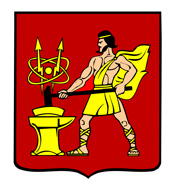 АДМИНИСТРАЦИЯ  ГОРОДСКОГО ОКРУГА ЭЛЕКТРОСТАЛЬМОСКОВСКОЙ   ОБЛАСТИПОСТАНОВЛЕНИЕ24.07.2023 № 1005/7О внесении изменений в муниципальную программу городского округа Электросталь Московской области «Архитектура и градостроительство»В соответствии с Бюджетным кодексом Российской Федерации, Порядком разработки и реализации муниципальных программ городского округа Электросталь Московской области, утвержденным постановлением Администрации городского округа Электросталь Московской области от 14.05.2021 № 378/5, решением Совета депутатов городского округа Электросталь Московской области от 15.12.2022 № 193/35 «О бюджете городского округа Электросталь Московской области на 2023 год и на плановый период 2024 и 2025 годов», Администрация городского округа Электросталь Московской области ПОСТАНОВЛЯЕТ:1. Внести изменения в муниципальную программу городского округа Электросталь Московской области «Архитектура и градостроительство», утвержденную постановлением Администрации городского округа Электросталь Московской области от 07.12.2022 
№ 1413/12 (в редакции постановления Администрации городского округа Электросталь Московской области от 28.03.2023 №363/3), изложив ее в новой редакции согласно приложению к настоящему постановлению.2. Опубликовать настоящее постановление на официальном сайте городского округа Электросталь Московской области в сети «Интернет»: www.electrostal.ru.3. Настоящее постановление вступает в силу после его официального опубликования.Глава городского округа                                                                                             И.Ю. ВолковаПриложение к постановлениюАдминистрации городского округаЭлектросталь Московской областиот 24.07.2023 № 1005/7«УТВЕРЖДЕНАпостановлением Администрации     городского округа Электросталь  Московской области от 07.12.2022 № 1413/12(в редакции постановления Администрации городского округа Электросталь Московской области от 28.03.2023 №363/3)Муниципальная программа городского округа Электросталь Московской области«Архитектура и градостроительство» 1. Паспорт муниципальной программы городского округа Электросталь Московской области«Архитектура и градостроительство» 2. Краткая характеристика сферы реализации муниципальной программы «Архитектура и градостроительство»Муниципальная программа городского округа Электросталь Московской области «Архитектура и градостроительство» (далее – муниципальная программа) разработана в соответствии с Перечнем муниципальных программ городского округа Электросталь Московской области, утвержденным постановлением Администрации городского округа Электросталь Московской области от 08.11.2022 №1279/11.2.1. Основные проблемы пространственной организации городского округа Электросталь Московской области. Городской округ Электросталь находится в восточной части Московской области, в 38 км от Московской кольцевой автомобильной дороги (далее МКАД). Территория имеет хорошие внешние связи, которые обеспечиваются автомобильными дорогами федерального значения М-7 «Волга» (проходит севернее муниципального образования), А-107 Московское Малое кольцо, автомобильной дорогой регионального значения «Носовихинское шоссе», железной дорогой «Фрязево-Ногинск» Горьковского направления Московской железной дороги. В границах городского округа Электросталь расположены платформы «Машиностроитель», «Электросталь», «Металлург», «Фрязево», «Есино». С севера городского округа в соответствии с СТП ТО МО планируется строительство линий высокоскоростного железнодорожного транспорта (ВСМ) «Москва – Нижний Новгород», кроме того, ведется строительство скоростной автомобильной дороги федерального значения «Москва – Нижний Новгород – Казань».В соответствии с Законом Московской области № 130/2004-03 «О статусе и границах городского округа Электросталь Московской области», Законом Московской области от 08.06.2017 № 87/2017-03 «Об объединении сельского поселения Стёпановское Ногинского муниципального района с городским округом Электросталь и внесении изменений в некоторые законы Московской области о статусе и границах муниципальных образований Московской области» общая площадь территории в установленных границах составляет 13536 га. Город Электросталь является административным центром муниципального образования.Город Электросталь вырос на землях, лежащих непосредственно у промышленной площадки и Фрязевского шоссе, в результате чего основная территория городской застройки протянулась вдоль железной дороги и получила форму вытянутой с севера на юг трапеции.Следует сказать, что в отличие от многих других примеров послевоенной градостроительной практики, где геометрическая планировочная схема зачастую носит несколько искусственный характер и вступает в конфликт с особенностями природной ситуации, в Электростали регулярная планировка, последовательно проводимая в генеральных планах разных лет, во многом согласуется со свойствами территории города. Равнинный характер местности, с небольшим уклоном в южном направлении, ее вытянутая в меридианальном направлении форма и уже определившееся размещение промышленной зоны – все это определило прямоугольное построение и компактность плана города. Проблемы функционально-планировочной организации территории заключаются в следующем: - прохождение транзитного транспорта по участку федеральной автомобильной дороги А-107 «Московское малое кольцо» в границах города; - разделенность и функционально-планировочная разобщенность западного и восточного селитебных районов г. Электросталь в связи с отсутствием мостов и эстакад через железнодорожную ветку; - незавершенность функционально-планировочной структуры города (вследствие размещения большого количества садоводческих объединений, расположенных в санитарно-защитной зоне промпредприятий и на основных улицах города); - недостаточный уровень развития социальных услуг, выражающийся в сфере обеспечения объектами социального, коммунально- бытового обслуживания, общественного питания; - отсутствие благоустроенных зон рекреации для населения, парка культуры и отдыха в соответствии с нормативами градостроительного проектирования; - отставание строительства городских систем инженерного обеспечения, требующее реконструкции и модернизации; - неблагоприятная экологическая обстановка, высокий уровень загрязнения воздушного бассейна в плане загрязнения атмосферы химическими выбросами от промышленных предприятий; большое количество территорий, перекрытых санитарно-защитными зонами от промышленных и коммунальных объектов; - слабо развитый производственный комплекс, дефицит мест приложения труда на территории сельской застройки.Внедрение в практику новых механизмов реализации документов территориального планирования городского округа посредством программ комплексного развития территорий, программ комплексного развития транспортной, социальной и коммунальной инфраструктур, требуют регулярной актуализации (внесения изменений) действующих документов территориального планирования и градостроительного зонирования городского округа Электросталь Московской области в соответствии с законодательством Российской Федерации.В целях обеспечения систематизации и обобщения информации о внесенных изменениях в утвержденные градостроительные документы, необходимо развивать и совершенствовать мониторинг их реализации.2.2. Описание цели муниципальной программы. Муниципальная программа основана на положениях Градостроительного кодекса Российской Федерации, Федерального закона от 28.06.2014 № 172-ФЗ «О стратегическом планировании в Российской Федерации», Закона Московской области № 36/2007-ОЗ «О Генеральном плане развития Московской области», Закона Московской области № 106/2014-ОЗ «О перераспределении полномочий между органами местного самоуправления муниципальных образований Московской области и органами государственной власти Московской области». Целью реализации муниципальной программы является обеспечение градостроительными средствами устойчивого развития территории городского округа Электросталь Московской области. Достижение указанной цели планируется за счет определения параметров согласованного развития транспортной, инженерной, социальной, коммунальной инфраструктур, роста числа мест приложения труда, объектов коммунально-бытового и ритуального назначения, развития инфраструктуры рекреации (отдыха, спорта, зеленых насаждений), обеспечивающего учёт интересов граждан и их объединений на основе стратегий, прогнозов и программ социально-экономического и градостроительного развития федерального, регионального и муниципального уровней. Также достижение поставленной цели обеспечивается за счет комплексного, системного и последовательного решения задач, сформулированных в актуальных документах территориального планирования и градостроительного зонирования городского округа. Документы территориального планирования и градостроительного зонирования городского округа Электросталь, в том числе утвержденные ранее, требуют приведения в соответствие с положениями Градостроительного кодекса Российской Федерации, законодательства Российской Федерации, законодательства Московской области. В 2021 году начата разработка проекта внесения изменений в генеральный план и ПЗЗ городского округа Электросталь Московской области.Реализация муниципальной программы будет способствовать: повышению экономической эффективности и конкурентоспособности хозяйствующих субъектов, в том числе 
за счет обеспечения равного доступа к государственным и муниципальным услугам, необходимым для ведения предпринимательской деятельности; стабильному росту и развитию многоукладной экономики, обеспечению развития малого и среднего предпринимательства, поддержке социально ориентированных некоммерческих организаций и «социального предпринимательства»;своевременному выявлению и недопущению появления объектов самовольного строительства на территории городского округа Электросталь Московской области;созданию комфортных и безопасных условий жизнедеятельности населения городского округа Электросталь Московской области.2.3. Инерционный прогноз пространственного развития городского округа Электросталь Московской области с учетом ранее достигнутых результатов.Инерционный прогноз пространственного развития характеризуется умеренными темпами роста экономики городского округа Электросталь Московской области в долгосрочной перспективе. Основу пространственного развития составляет реализация инфраструктурных проектов и областных документов стратегического планирования, нацеленных на сбалансированное пространственное развитие территории городского округа, которое обеспечивается посредством минимизации территориальных диспропорций 
в социальной сфере, экономических условиях хозяйствования, уровне и качестве жизни населения, нагрузке на окружающую среду.Сбалансированное пространственное развитие территории г.о.Электросталь Московской области позволит уменьшить различия 
в уровне социально-экономического развития городской и сельских территорий, преодолеть центростремительные тенденции, разумно управлять градостроительной активностью, влиять на негативные изменения в пространственной организации мест жительства и мест приложения труда, уменьшить объем и направления трудовой маятниковой миграции за счет: преобразования старопромышленных городских территорий в современные центры экономической активности 
за счет создания новых мест приложения труда и обустройства общественных пространств; развития промышленно-логистических центров как комплексов индустриальных парков, транспортно-логистических центров, промышленных предприятий, обеспеченных необходимой инфраструктурой; формирования туристско-рекреационных кластеров на основе многофункционального парка «Авангард» и пруда «Юбилейный»; развития научно-технологических кластеров за счет создания новых площадок и экосистемы для инновационной деятельности; обеспечения «точек роста» экономики дорожно-транспортной инфраструктурой; формирования «пояса занятости» населения в зоне тяготения Центральной кольцевой автомобильной дороги. В рамках реализация программы в предыдущие годы: утвержден Генеральный план городского округа Электросталь Московской области решением Совета депутатов городского округа Электросталь Московской области от 11.09.2020 №455/76;утверждены Правила землепользования и застройки территории (части территории) городского округа Электросталь Московской области постановлением Администрации городского округа Электросталь Московской области от 02.06.2021 №427/6;разработаны проекты внесения изменений в генеральный план и правила землепользования и застройки территории (части территории) г.о.Электросталь;проведены публичные слушания по проекту внесения изменений в генеральный план и правила землепользования и застройки г.о.Электросталь с 23.12.2021 по 26.01.2022 в соответствии с распоряжениями Администрации г.о.Электросталь Московской области от 17.12.2021 № 346-р и 345-р.определены центры градостроительной активности, требующие концентрации ресурсов на развитие транспортной и инженерной инфраструктуры с учетом обеспечения сбалансированности населения и рабочих мест;отображены планируемые объекты местного значения в соответствии с государственными и муниципальными программами, реализуемыми за счет бюджета субъекта Российской Федерации и местного бюджета, относящиеся к следующим областям: образование, здравоохранение, физическая культура и спорт, энергетика, иные области в соответствии с полномочиями органов местного самоуправления г.о.Электросталь;приоритетные мероприятия по строительству и реконструкции автомобильных дорог, подъездов к районам новой жилой застройки, индустриальным паркам;разработаны и утверждены нормативы градостроительного проектирования городского округа Электросталь Московской области (решение Совета депутатов городского округа Электросталь от 26.08.2021 № 74/15);Отсутствие актуальных градостроительных документов приведет к ущемлению прав граждан в сфере земельно-имущественных отношений, приостановке реализации региональных, инвестиционных и муниципальных программ, нарушениям законодательства о градостроительной деятельности и снижению уровня социально-экономического развития Московской области.2.4. Предложения по решению проблем в пространственном развитии городского округа Электросталь Московской области.По итогам реализации градостроительными средствами мероприятий муниципальной программы панируется обеспечить: повышение качества управления; эффективность принимаемых управленческих решений в области архитектуры и градостроительства на основе актуальных градостроительных документов, эффективного контроля за соблюдением законодательства о градостроительной деятельности; улучшение условий жизнедеятельности и качества жизни населения, обеспечит формирование современного облика комплексной застройки городского округа, природной и ландшафтной среды; дифференцированный подход к развитию городских и сельских территорий;ликвидацию инфраструктурных ограничений - повышение доступности и качества магистральной транспортной, энергетической, информационно-телекоммуникационной инфраструктуры, повышение связности экономических центров, транспортной доступности сельских территорий; формирование комплексного подхода к созданию многоквартирных жилых зданий, обеспечение визуальной привлекательности, качества и комфорта застройки, за счет внедрения Стандартов качества жилищного строительства на территории г.о.Электросталь Московской области.3. Целевые показатели муниципальной программы городского округа Электросталь Московской области«Архитектура и градостроительство» 4. Перечень мероприятий подпрограммы I «Разработка Генерального плана развития городского округа»5. Перечень мероприятий подпрограммы II«Реализация политики пространственного развития городского округа»6. Методикарасчета значений целевых показателей муниципальной программы городского округа Электросталь Московской области«Архитектура и градостроительство»7. Методика определения результатов выполнения мероприятиймуниципальной программы городского округа Электросталь Московской области «Архитектура и градостроительство» ».Координатор муниципальной программыЗаместитель Главы Администрации городского округа Электросталь Московской области В.А. ДенисовЗаместитель Главы Администрации городского округа Электросталь Московской области В.А. ДенисовЗаместитель Главы Администрации городского округа Электросталь Московской области В.А. ДенисовЗаместитель Главы Администрации городского округа Электросталь Московской области В.А. ДенисовЗаместитель Главы Администрации городского округа Электросталь Московской области В.А. ДенисовЗаместитель Главы Администрации городского округа Электросталь Московской области В.А. ДенисовМуниципальный заказчик муниципальной программыУправление архитектуры и градостроительства Администрации городского округа Электросталь Московской областиУправление архитектуры и градостроительства Администрации городского округа Электросталь Московской областиУправление архитектуры и градостроительства Администрации городского округа Электросталь Московской областиУправление архитектуры и градостроительства Администрации городского округа Электросталь Московской областиУправление архитектуры и градостроительства Администрации городского округа Электросталь Московской областиУправление архитектуры и градостроительства Администрации городского округа Электросталь Московской областиЦели муниципальной программыОбеспечение градостроительными средствами устойчивого развития территории городского округа Электросталь Московской области Обеспечение градостроительными средствами устойчивого развития территории городского округа Электросталь Московской области Обеспечение градостроительными средствами устойчивого развития территории городского округа Электросталь Московской области Обеспечение градостроительными средствами устойчивого развития территории городского округа Электросталь Московской области Обеспечение градостроительными средствами устойчивого развития территории городского округа Электросталь Московской области Обеспечение градостроительными средствами устойчивого развития территории городского округа Электросталь Московской области Перечень подпрограммМуниципальные заказчики подпрограммМуниципальные заказчики подпрограммМуниципальные заказчики подпрограммМуниципальные заказчики подпрограммМуниципальные заказчики подпрограммМуниципальные заказчики подпрограмм1. Подпрограмма I «Разработка Генерального плана развития городского округа»Управление архитектуры и градостроительства Администрации городского округа Электросталь Московской областиУправление архитектуры и градостроительства Администрации городского округа Электросталь Московской областиУправление архитектуры и градостроительства Администрации городского округа Электросталь Московской областиУправление архитектуры и градостроительства Администрации городского округа Электросталь Московской областиУправление архитектуры и градостроительства Администрации городского округа Электросталь Московской областиУправление архитектуры и градостроительства Администрации городского округа Электросталь Московской области2. Подпрограмма II «Реализация политики пространственного развития городского округа»Управление архитектуры и градостроительства Администрации городского округа Электросталь Московской областиУправление архитектуры и градостроительства Администрации городского округа Электросталь Московской областиУправление архитектуры и градостроительства Администрации городского округа Электросталь Московской областиУправление архитектуры и градостроительства Администрации городского округа Электросталь Московской областиУправление архитектуры и градостроительства Администрации городского округа Электросталь Московской областиУправление архитектуры и градостроительства Администрации городского округа Электросталь Московской областиКраткая характеристика подпрограммОсновными направлениями реализации Подпрограммы I «Разработка Генерального плана развития городского округа» являются:разработка и внесение изменений в документы территориального планирования, градостроительного зонирования и нормативы градостроительного проектирования городского округа Электросталь Московской области; проведение публичных слушаний по проектам документов территориального планирования и градостроительного зонирования городского округа Электросталь и проектам внесения изменений в них;обеспечение утверждения документов территориального планирования, градостроительного зонирования и нормативов градостроительного проектирования городского округа Электросталь Московской области.Основными направлениями реализации Подпрограммы I «Разработка Генерального плана развития городского округа» являются:разработка и внесение изменений в документы территориального планирования, градостроительного зонирования и нормативы градостроительного проектирования городского округа Электросталь Московской области; проведение публичных слушаний по проектам документов территориального планирования и градостроительного зонирования городского округа Электросталь и проектам внесения изменений в них;обеспечение утверждения документов территориального планирования, градостроительного зонирования и нормативов градостроительного проектирования городского округа Электросталь Московской области.Основными направлениями реализации Подпрограммы I «Разработка Генерального плана развития городского округа» являются:разработка и внесение изменений в документы территориального планирования, градостроительного зонирования и нормативы градостроительного проектирования городского округа Электросталь Московской области; проведение публичных слушаний по проектам документов территориального планирования и градостроительного зонирования городского округа Электросталь и проектам внесения изменений в них;обеспечение утверждения документов территориального планирования, градостроительного зонирования и нормативов градостроительного проектирования городского округа Электросталь Московской области.Основными направлениями реализации Подпрограммы I «Разработка Генерального плана развития городского округа» являются:разработка и внесение изменений в документы территориального планирования, градостроительного зонирования и нормативы градостроительного проектирования городского округа Электросталь Московской области; проведение публичных слушаний по проектам документов территориального планирования и градостроительного зонирования городского округа Электросталь и проектам внесения изменений в них;обеспечение утверждения документов территориального планирования, градостроительного зонирования и нормативов градостроительного проектирования городского округа Электросталь Московской области.Основными направлениями реализации Подпрограммы I «Разработка Генерального плана развития городского округа» являются:разработка и внесение изменений в документы территориального планирования, градостроительного зонирования и нормативы градостроительного проектирования городского округа Электросталь Московской области; проведение публичных слушаний по проектам документов территориального планирования и градостроительного зонирования городского округа Электросталь и проектам внесения изменений в них;обеспечение утверждения документов территориального планирования, градостроительного зонирования и нормативов градостроительного проектирования городского округа Электросталь Московской области.Основными направлениями реализации Подпрограммы I «Разработка Генерального плана развития городского округа» являются:разработка и внесение изменений в документы территориального планирования, градостроительного зонирования и нормативы градостроительного проектирования городского округа Электросталь Московской области; проведение публичных слушаний по проектам документов территориального планирования и градостроительного зонирования городского округа Электросталь и проектам внесения изменений в них;обеспечение утверждения документов территориального планирования, градостроительного зонирования и нормативов градостроительного проектирования городского округа Электросталь Московской области.Краткая характеристика подпрограммМероприятия Подпрограммы II «Реализация политики пространственного развития городского округа» направлены на обеспечение выполнения отдельных государственных полномочий в сфере архитектуры и градостроительства, переданных органам местного самоуправления муниципальных образований Московской области, а также на обеспечение мер по ликвидации самовольных, недостроенных и аварийных объектов на территории городского округа Электросталь Московской областиМероприятия Подпрограммы II «Реализация политики пространственного развития городского округа» направлены на обеспечение выполнения отдельных государственных полномочий в сфере архитектуры и градостроительства, переданных органам местного самоуправления муниципальных образований Московской области, а также на обеспечение мер по ликвидации самовольных, недостроенных и аварийных объектов на территории городского округа Электросталь Московской областиМероприятия Подпрограммы II «Реализация политики пространственного развития городского округа» направлены на обеспечение выполнения отдельных государственных полномочий в сфере архитектуры и градостроительства, переданных органам местного самоуправления муниципальных образований Московской области, а также на обеспечение мер по ликвидации самовольных, недостроенных и аварийных объектов на территории городского округа Электросталь Московской областиМероприятия Подпрограммы II «Реализация политики пространственного развития городского округа» направлены на обеспечение выполнения отдельных государственных полномочий в сфере архитектуры и градостроительства, переданных органам местного самоуправления муниципальных образований Московской области, а также на обеспечение мер по ликвидации самовольных, недостроенных и аварийных объектов на территории городского округа Электросталь Московской областиМероприятия Подпрограммы II «Реализация политики пространственного развития городского округа» направлены на обеспечение выполнения отдельных государственных полномочий в сфере архитектуры и градостроительства, переданных органам местного самоуправления муниципальных образований Московской области, а также на обеспечение мер по ликвидации самовольных, недостроенных и аварийных объектов на территории городского округа Электросталь Московской областиМероприятия Подпрограммы II «Реализация политики пространственного развития городского округа» направлены на обеспечение выполнения отдельных государственных полномочий в сфере архитектуры и градостроительства, переданных органам местного самоуправления муниципальных образований Московской области, а также на обеспечение мер по ликвидации самовольных, недостроенных и аварийных объектов на территории городского округа Электросталь Московской областиИсточники финансирования муниципальной программы, в том числе по годам реализации (тыс.рублей):Всего2023 год2024 год2025 год2026 год2027 годСредства бюджета городского округа Электросталь Московской области3000,03 000,00000Средства бюджета Московской области3 985,0797,0797,0797,0797,0797,0Средства федерального бюджета000000Внебюджетные средства000000Всего, в том числе по годам:6 985,03 797,0797,0797,0797,0797,0№ п/пНаименование целевых показателей Тип показателяЕдиница измеренияБазовое значениеПланируемое значение по годам реализации программыПланируемое значение по годам реализации программыПланируемое значение по годам реализации программыПланируемое значение по годам реализации программыПланируемое значение по годам реализации программыОтветственный за достижение показателяНомер подпрограммы и мероприятий, оказывающих влияние на достижение показателя№ п/пНаименование целевых показателей Тип показателяЕдиница измеренияБазовое значение2023 год2024 год2025 год2026 год2027 годОтветственный за достижение показателяНомер подпрограммы и мероприятий, оказывающих влияние на достижение показателя123456789101112Цель «Обеспечение градостроительными средствами устойчивого развития территории городского округа Электросталь Московской области»Цель «Обеспечение градостроительными средствами устойчивого развития территории городского округа Электросталь Московской области»Цель «Обеспечение градостроительными средствами устойчивого развития территории городского округа Электросталь Московской области»Цель «Обеспечение градостроительными средствами устойчивого развития территории городского округа Электросталь Московской области»Цель «Обеспечение градостроительными средствами устойчивого развития территории городского округа Электросталь Московской области»Цель «Обеспечение градостроительными средствами устойчивого развития территории городского округа Электросталь Московской области»Цель «Обеспечение градостроительными средствами устойчивого развития территории городского округа Электросталь Московской области»Цель «Обеспечение градостроительными средствами устойчивого развития территории городского округа Электросталь Московской области»Цель «Обеспечение градостроительными средствами устойчивого развития территории городского округа Электросталь Московской области»Цель «Обеспечение градостроительными средствами устойчивого развития территории городского округа Электросталь Московской области»Цель «Обеспечение градостроительными средствами устойчивого развития территории городского округа Электросталь Московской области»Цель «Обеспечение градостроительными средствами устойчивого развития территории городского округа Электросталь Московской области»1.1.Обеспеченность актуальными документами территориального планирования и градостроительного зонирования городского округа Московской области  Отраслевой показательпроцент100100100100100100Управление архитектуры и градостроительства Администрации городского округа Электросталь Московской областиПодпрограмма I,мероприятия 02.01, 02.02, 02.04, 02.05№ п/пМероприятие подпрограммыСроки исполнения мероприятияИсточники финансированияВсего (тыс. руб.)Объем финансирования по годам (тыс. руб.)Объем финансирования по годам (тыс. руб.)Объем финансирования по годам (тыс. руб.)Объем финансирования по годам (тыс. руб.)Объем финансирования по годам (тыс. руб.)Объем финансирования по годам (тыс. руб.)Объем финансирования по годам (тыс. руб.)Объем финансирования по годам (тыс. руб.)Объем финансирования по годам (тыс. руб.)Ответственный за выполнение мероприятия подпрограммы№ п/пМероприятие подпрограммыСроки исполнения мероприятияИсточники финансированияВсего (тыс. руб.)2023 год 2023 год 2023 год 2023 год 2023 год 2024 год 2025 год 2026 год 2027 годОтветственный за выполнение мероприятия подпрограммы123456666678910111.Основное мероприятие 02. 
Разработка и внесение изменений в документы территориального планирования и градостроительного зонирования муниципального образования2023-2027Итого:В пределах средств, предусмотренных на основную деятельность, ответственных за реализацию мероприятия В пределах средств, предусмотренных на основную деятельность, ответственных за реализацию мероприятия В пределах средств, предусмотренных на основную деятельность, ответственных за реализацию мероприятия В пределах средств, предусмотренных на основную деятельность, ответственных за реализацию мероприятия В пределах средств, предусмотренных на основную деятельность, ответственных за реализацию мероприятия В пределах средств, предусмотренных на основную деятельность, ответственных за реализацию мероприятия В пределах средств, предусмотренных на основную деятельность, ответственных за реализацию мероприятия В пределах средств, предусмотренных на основную деятельность, ответственных за реализацию мероприятия В пределах средств, предусмотренных на основную деятельность, ответственных за реализацию мероприятия В пределах средств, предусмотренных на основную деятельность, ответственных за реализацию мероприятия Х1.Основное мероприятие 02. 
Разработка и внесение изменений в документы территориального планирования и градостроительного зонирования муниципального образования2023-2027Средства бюджета городского округа Электросталь Московской областиВ пределах средств, предусмотренных на основную деятельность, ответственных за реализацию мероприятия В пределах средств, предусмотренных на основную деятельность, ответственных за реализацию мероприятия В пределах средств, предусмотренных на основную деятельность, ответственных за реализацию мероприятия В пределах средств, предусмотренных на основную деятельность, ответственных за реализацию мероприятия В пределах средств, предусмотренных на основную деятельность, ответственных за реализацию мероприятия В пределах средств, предусмотренных на основную деятельность, ответственных за реализацию мероприятия В пределах средств, предусмотренных на основную деятельность, ответственных за реализацию мероприятия В пределах средств, предусмотренных на основную деятельность, ответственных за реализацию мероприятия В пределах средств, предусмотренных на основную деятельность, ответственных за реализацию мероприятия В пределах средств, предусмотренных на основную деятельность, ответственных за реализацию мероприятия Х1.1Мероприятие 02.01.
Проведение публичных слушаний/общественных обсуждений по проекту генерального плана городского округа (внесение изменений в генеральный план городского округа)2023-2027Итого:В пределах средств, предусмотренных на основную деятельность, ответственных за реализацию мероприятия В пределах средств, предусмотренных на основную деятельность, ответственных за реализацию мероприятия В пределах средств, предусмотренных на основную деятельность, ответственных за реализацию мероприятия В пределах средств, предусмотренных на основную деятельность, ответственных за реализацию мероприятия В пределах средств, предусмотренных на основную деятельность, ответственных за реализацию мероприятия В пределах средств, предусмотренных на основную деятельность, ответственных за реализацию мероприятия В пределах средств, предусмотренных на основную деятельность, ответственных за реализацию мероприятия В пределах средств, предусмотренных на основную деятельность, ответственных за реализацию мероприятия В пределах средств, предусмотренных на основную деятельность, ответственных за реализацию мероприятия В пределах средств, предусмотренных на основную деятельность, ответственных за реализацию мероприятия Управление архитектуры и градострои-тельства1.1Мероприятие 02.01.
Проведение публичных слушаний/общественных обсуждений по проекту генерального плана городского округа (внесение изменений в генеральный план городского округа)2023-2027Средства бюджета городского округа Электросталь Московской областиВ пределах средств, предусмотренных на основную деятельность, ответственных за реализацию мероприятия В пределах средств, предусмотренных на основную деятельность, ответственных за реализацию мероприятия В пределах средств, предусмотренных на основную деятельность, ответственных за реализацию мероприятия В пределах средств, предусмотренных на основную деятельность, ответственных за реализацию мероприятия В пределах средств, предусмотренных на основную деятельность, ответственных за реализацию мероприятия В пределах средств, предусмотренных на основную деятельность, ответственных за реализацию мероприятия В пределах средств, предусмотренных на основную деятельность, ответственных за реализацию мероприятия В пределах средств, предусмотренных на основную деятельность, ответственных за реализацию мероприятия В пределах средств, предусмотренных на основную деятельность, ответственных за реализацию мероприятия В пределах средств, предусмотренных на основную деятельность, ответственных за реализацию мероприятия Управление архитектуры и градострои-тельства1.1Количество проведенных публичных слушаний по проекту генерального плана (внесение изменений в генеральный план) городского округа, штука ХХВСЕГОИтого 2023 годв том числе:в том числе:в том числе:в том числе:2024 год2025 год2026 год2027 годХ1.1Количество проведенных публичных слушаний по проекту генерального плана (внесение изменений в генеральный план) городского округа, штука ХХВСЕГОИтого 2023 год1 квартал1 полугодие9 месяцев12 месяцев2024 год2025 год2026 год2027 годХ1.1Количество проведенных публичных слушаний по проекту генерального плана (внесение изменений в генеральный план) городского округа, штука ХХ00000001100Х1.2Мероприятие 02.02.  Обеспечение рассмотрения и утверждения представительными органами местного самоуправления муниципального образования проекта генерального плана (внесение изменений в генеральный план) городского округа2023-2027Итого:В пределах средств, предусмотренных на основную деятельность, ответственных за реализацию мероприятия В пределах средств, предусмотренных на основную деятельность, ответственных за реализацию мероприятия В пределах средств, предусмотренных на основную деятельность, ответственных за реализацию мероприятия В пределах средств, предусмотренных на основную деятельность, ответственных за реализацию мероприятия В пределах средств, предусмотренных на основную деятельность, ответственных за реализацию мероприятия В пределах средств, предусмотренных на основную деятельность, ответственных за реализацию мероприятия В пределах средств, предусмотренных на основную деятельность, ответственных за реализацию мероприятия В пределах средств, предусмотренных на основную деятельность, ответственных за реализацию мероприятия В пределах средств, предусмотренных на основную деятельность, ответственных за реализацию мероприятия В пределах средств, предусмотренных на основную деятельность, ответственных за реализацию мероприятия Управление архитектуры и градострои-тельства1.2Мероприятие 02.02.  Обеспечение рассмотрения и утверждения представительными органами местного самоуправления муниципального образования проекта генерального плана (внесение изменений в генеральный план) городского округа2023-2027Средства бюджета городского округа Электросталь Московской областиВ пределах средств, предусмотренных на основную деятельность, ответственных за реализацию мероприятия В пределах средств, предусмотренных на основную деятельность, ответственных за реализацию мероприятия В пределах средств, предусмотренных на основную деятельность, ответственных за реализацию мероприятия В пределах средств, предусмотренных на основную деятельность, ответственных за реализацию мероприятия В пределах средств, предусмотренных на основную деятельность, ответственных за реализацию мероприятия В пределах средств, предусмотренных на основную деятельность, ответственных за реализацию мероприятия В пределах средств, предусмотренных на основную деятельность, ответственных за реализацию мероприятия В пределах средств, предусмотренных на основную деятельность, ответственных за реализацию мероприятия В пределах средств, предусмотренных на основную деятельность, ответственных за реализацию мероприятия В пределах средств, предусмотренных на основную деятельность, ответственных за реализацию мероприятия Управление архитектуры и градострои-тельства1.2Наличие утвержденного в актуальной версии генерального плана (внесение изменений в генеральный план) городского округа, да/нетХХВСЕГОИтого 2023 годв том числе:в том числе:в том числе:в том числе:2024 год2025 год2026 год2027 годХ1.2Наличие утвержденного в актуальной версии генерального плана (внесение изменений в генеральный план) городского округа, да/нетХХВСЕГОИтого 2023 год1 квартал1 полугодие9 месяцев12 месяцев2024 год2025 год2026 год2027 годХ1.2Наличие утвержденного в актуальной версии генерального плана (внесение изменений в генеральный план) городского округа, да/нетХХдада---дададададаХ1.3Мероприятие 02.03.  Обеспечение утверждения администрацией городского округа карты планируемого размещения объектов местного значения2023-2027Итого:В пределах средств, предусмотренных на основную деятельность, ответственных за реализацию мероприятияВ пределах средств, предусмотренных на основную деятельность, ответственных за реализацию мероприятияВ пределах средств, предусмотренных на основную деятельность, ответственных за реализацию мероприятияВ пределах средств, предусмотренных на основную деятельность, ответственных за реализацию мероприятияВ пределах средств, предусмотренных на основную деятельность, ответственных за реализацию мероприятияВ пределах средств, предусмотренных на основную деятельность, ответственных за реализацию мероприятияВ пределах средств, предусмотренных на основную деятельность, ответственных за реализацию мероприятияВ пределах средств, предусмотренных на основную деятельность, ответственных за реализацию мероприятияВ пределах средств, предусмотренных на основную деятельность, ответственных за реализацию мероприятияВ пределах средств, предусмотренных на основную деятельность, ответственных за реализацию мероприятияУправление архитектуры и градострои-тельства1.3Мероприятие 02.03.  Обеспечение утверждения администрацией городского округа карты планируемого размещения объектов местного значения2023-2027Средства бюджета городского округа Электросталь Московской областиВ пределах средств, предусмотренных на основную деятельность, ответственных за реализацию мероприятияВ пределах средств, предусмотренных на основную деятельность, ответственных за реализацию мероприятияВ пределах средств, предусмотренных на основную деятельность, ответственных за реализацию мероприятияВ пределах средств, предусмотренных на основную деятельность, ответственных за реализацию мероприятияВ пределах средств, предусмотренных на основную деятельность, ответственных за реализацию мероприятияВ пределах средств, предусмотренных на основную деятельность, ответственных за реализацию мероприятияВ пределах средств, предусмотренных на основную деятельность, ответственных за реализацию мероприятияВ пределах средств, предусмотренных на основную деятельность, ответственных за реализацию мероприятияВ пределах средств, предусмотренных на основную деятельность, ответственных за реализацию мероприятияВ пределах средств, предусмотренных на основную деятельность, ответственных за реализацию мероприятияУправление архитектуры и градострои-тельства1.3Наличие утвержденной карты планируемого размещения объектов местного значения городского округа, да/нетХХВСЕГОИтого 2023 годв том числе:в том числе:в том числе:в том числе:2024 год2025 год2026 год2027 годХ1.3Наличие утвержденной карты планируемого размещения объектов местного значения городского округа, да/нетХХВСЕГОИтого 2023 год1 квартал1 полугодие9 месяцев12 месяцев2024 год2025 год2026 год2027 годХ1.3Наличие утвержденной карты планируемого размещения объектов местного значения городского округа, да/нетХХдада---дададададаХ1.4Мероприятие 02.04.  Обеспечение проведения публичных слушаний/ общественных обсуждений по проекту Правил землепользования и застройки (внесение изменений в Правила землепользования и застройки) городского округа2023-2027Итого:В пределах средств, предусмотренных на основную деятельность, ответственных за реализацию мероприятияВ пределах средств, предусмотренных на основную деятельность, ответственных за реализацию мероприятияВ пределах средств, предусмотренных на основную деятельность, ответственных за реализацию мероприятияВ пределах средств, предусмотренных на основную деятельность, ответственных за реализацию мероприятияВ пределах средств, предусмотренных на основную деятельность, ответственных за реализацию мероприятияВ пределах средств, предусмотренных на основную деятельность, ответственных за реализацию мероприятияВ пределах средств, предусмотренных на основную деятельность, ответственных за реализацию мероприятияВ пределах средств, предусмотренных на основную деятельность, ответственных за реализацию мероприятияВ пределах средств, предусмотренных на основную деятельность, ответственных за реализацию мероприятияВ пределах средств, предусмотренных на основную деятельность, ответственных за реализацию мероприятияУправление архитектуры и градострои-тельства1.4Мероприятие 02.04.  Обеспечение проведения публичных слушаний/ общественных обсуждений по проекту Правил землепользования и застройки (внесение изменений в Правила землепользования и застройки) городского округа2023-2027Средства бюджета городского округа Электросталь Московской областиВ пределах средств, предусмотренных на основную деятельность, ответственных за реализацию мероприятияВ пределах средств, предусмотренных на основную деятельность, ответственных за реализацию мероприятияВ пределах средств, предусмотренных на основную деятельность, ответственных за реализацию мероприятияВ пределах средств, предусмотренных на основную деятельность, ответственных за реализацию мероприятияВ пределах средств, предусмотренных на основную деятельность, ответственных за реализацию мероприятияВ пределах средств, предусмотренных на основную деятельность, ответственных за реализацию мероприятияВ пределах средств, предусмотренных на основную деятельность, ответственных за реализацию мероприятияВ пределах средств, предусмотренных на основную деятельность, ответственных за реализацию мероприятияВ пределах средств, предусмотренных на основную деятельность, ответственных за реализацию мероприятияВ пределах средств, предусмотренных на основную деятельность, ответственных за реализацию мероприятияУправление архитектуры и градострои-тельства1.4Количество проведенных публичных слушаний по проекту Правил землепользования и застройки (внесение изменений в Правила землепользования и застройки) городского округа, штукаХХВСЕГОИтого 2023 годв том числе:в том числе:в том числе:в том числе:2024 год2025 год2026 год2027 годХ1.4Количество проведенных публичных слушаний по проекту Правил землепользования и застройки (внесение изменений в Правила землепользования и застройки) городского округа, штукаХХВСЕГОИтого 2023 год1 квартал1 полугодие9 месяцев12 месяцев2024 год2025 год2026 год2027 годХ1.4Количество проведенных публичных слушаний по проекту Правил землепользования и застройки (внесение изменений в Правила землепользования и застройки) городского округа, штукаХХ00000001100Х1.5Мероприятие 02.05.Обеспечение утверждения администрацией муниципального образования Московской области проекта Правил землепользования и застройки городского округа (внесение изменений в Правила землепользования и застройки городского округа)2023-2027Итого:В пределах средств, предусмотренных на основную деятельность, ответственных за реализацию мероприятияВ пределах средств, предусмотренных на основную деятельность, ответственных за реализацию мероприятияВ пределах средств, предусмотренных на основную деятельность, ответственных за реализацию мероприятияВ пределах средств, предусмотренных на основную деятельность, ответственных за реализацию мероприятияВ пределах средств, предусмотренных на основную деятельность, ответственных за реализацию мероприятияВ пределах средств, предусмотренных на основную деятельность, ответственных за реализацию мероприятияВ пределах средств, предусмотренных на основную деятельность, ответственных за реализацию мероприятияВ пределах средств, предусмотренных на основную деятельность, ответственных за реализацию мероприятияВ пределах средств, предусмотренных на основную деятельность, ответственных за реализацию мероприятияВ пределах средств, предусмотренных на основную деятельность, ответственных за реализацию мероприятияУправление архитектуры и градострои-тельства1.5Мероприятие 02.05.Обеспечение утверждения администрацией муниципального образования Московской области проекта Правил землепользования и застройки городского округа (внесение изменений в Правила землепользования и застройки городского округа)2023-2027Средства бюджета городского округа Электросталь Московской областиВ пределах средств, предусмотренных на основную деятельность, ответственных за реализацию мероприятияВ пределах средств, предусмотренных на основную деятельность, ответственных за реализацию мероприятияВ пределах средств, предусмотренных на основную деятельность, ответственных за реализацию мероприятияВ пределах средств, предусмотренных на основную деятельность, ответственных за реализацию мероприятияВ пределах средств, предусмотренных на основную деятельность, ответственных за реализацию мероприятияВ пределах средств, предусмотренных на основную деятельность, ответственных за реализацию мероприятияВ пределах средств, предусмотренных на основную деятельность, ответственных за реализацию мероприятияВ пределах средств, предусмотренных на основную деятельность, ответственных за реализацию мероприятияВ пределах средств, предусмотренных на основную деятельность, ответственных за реализацию мероприятияВ пределах средств, предусмотренных на основную деятельность, ответственных за реализацию мероприятияУправление архитектуры и градострои-тельства1.5Наличие утвержденных в актуальной версии Правил землепользования и застройки городского округа (внесение изменений в Правила землепользования и застройки городского округа), да/нетХХВСЕГОИтого 2023 годв том числе:в том числе:в том числе:в том числе:2024 год2025 год2026 год2027 годХ1.5Наличие утвержденных в актуальной версии Правил землепользования и застройки городского округа (внесение изменений в Правила землепользования и застройки городского округа), да/нетХХВСЕГОИтого 2023 год1 квартал1 полугодие9 месяцев12 месяцев2024 год2025 год2026 год2027 годХ1.5Наличие утвержденных в актуальной версии Правил землепользования и застройки городского округа (внесение изменений в Правила землепользования и застройки городского округа), да/нетХХдада---дададададаХ2.Основное мероприятие 03. Обеспечение разработки и внесение изменений в нормативы градостроительного проектирования городского округа2023-2027Итого:В пределах средств, предусмотренных на основную деятельность, ответственных за реализацию мероприятияВ пределах средств, предусмотренных на основную деятельность, ответственных за реализацию мероприятияВ пределах средств, предусмотренных на основную деятельность, ответственных за реализацию мероприятияВ пределах средств, предусмотренных на основную деятельность, ответственных за реализацию мероприятияВ пределах средств, предусмотренных на основную деятельность, ответственных за реализацию мероприятияВ пределах средств, предусмотренных на основную деятельность, ответственных за реализацию мероприятияВ пределах средств, предусмотренных на основную деятельность, ответственных за реализацию мероприятияВ пределах средств, предусмотренных на основную деятельность, ответственных за реализацию мероприятияВ пределах средств, предусмотренных на основную деятельность, ответственных за реализацию мероприятияВ пределах средств, предусмотренных на основную деятельность, ответственных за реализацию мероприятияХ2.Основное мероприятие 03. Обеспечение разработки и внесение изменений в нормативы градостроительного проектирования городского округа2023-2027Средства бюджета городского округа Электросталь Московской областиВ пределах средств, предусмотренных на основную деятельность, ответственных за реализацию мероприятияВ пределах средств, предусмотренных на основную деятельность, ответственных за реализацию мероприятияВ пределах средств, предусмотренных на основную деятельность, ответственных за реализацию мероприятияВ пределах средств, предусмотренных на основную деятельность, ответственных за реализацию мероприятияВ пределах средств, предусмотренных на основную деятельность, ответственных за реализацию мероприятияВ пределах средств, предусмотренных на основную деятельность, ответственных за реализацию мероприятияВ пределах средств, предусмотренных на основную деятельность, ответственных за реализацию мероприятияВ пределах средств, предусмотренных на основную деятельность, ответственных за реализацию мероприятияВ пределах средств, предусмотренных на основную деятельность, ответственных за реализацию мероприятияВ пределах средств, предусмотренных на основную деятельность, ответственных за реализацию мероприятияХ2.1Мероприятие 03.01. Разработка и внесение изменений в нормативы градостроительного проектирования городского округа2023-2027Итого:В пределах средств, предусмотренных на основную деятельность, ответственных за реализацию мероприятияВ пределах средств, предусмотренных на основную деятельность, ответственных за реализацию мероприятияВ пределах средств, предусмотренных на основную деятельность, ответственных за реализацию мероприятияВ пределах средств, предусмотренных на основную деятельность, ответственных за реализацию мероприятияВ пределах средств, предусмотренных на основную деятельность, ответственных за реализацию мероприятияВ пределах средств, предусмотренных на основную деятельность, ответственных за реализацию мероприятияВ пределах средств, предусмотренных на основную деятельность, ответственных за реализацию мероприятияВ пределах средств, предусмотренных на основную деятельность, ответственных за реализацию мероприятияВ пределах средств, предусмотренных на основную деятельность, ответственных за реализацию мероприятияВ пределах средств, предусмотренных на основную деятельность, ответственных за реализацию мероприятияУправление архитектуры и градострои-тельства2.1Мероприятие 03.01. Разработка и внесение изменений в нормативы градостроительного проектирования городского округа2023-2027Средства бюджета городского округа Электросталь Московской областиВ пределах средств, предусмотренных на основную деятельность, ответственных за реализацию мероприятияВ пределах средств, предусмотренных на основную деятельность, ответственных за реализацию мероприятияВ пределах средств, предусмотренных на основную деятельность, ответственных за реализацию мероприятияВ пределах средств, предусмотренных на основную деятельность, ответственных за реализацию мероприятияВ пределах средств, предусмотренных на основную деятельность, ответственных за реализацию мероприятияВ пределах средств, предусмотренных на основную деятельность, ответственных за реализацию мероприятияВ пределах средств, предусмотренных на основную деятельность, ответственных за реализацию мероприятияВ пределах средств, предусмотренных на основную деятельность, ответственных за реализацию мероприятияВ пределах средств, предусмотренных на основную деятельность, ответственных за реализацию мероприятияВ пределах средств, предусмотренных на основную деятельность, ответственных за реализацию мероприятияУправление архитектуры и градострои-тельства2.1Наличие разработанных в актуальной версии нормативов градостроительного проектирования городского округа, да/нетХХВСЕГОИтого 2023 годв том числе:в том числе:в том числе:в том числе:2024 год2025 год2026 год2027 годХ2.1Наличие разработанных в актуальной версии нормативов градостроительного проектирования городского округа, да/нетХХВСЕГОИтого 2023 год1 квартал1 полугодие9 месяцев12 месяцев2024 год2025 год2026 год2027 годХ2.1Наличие разработанных в актуальной версии нормативов градостроительного проектирования городского округа, да/нетХХдада---дададададаХ2.1Мероприятие 03.02. Обеспечение рассмотрения и утверждения представительными органами местного самоуправления муниципального образования Московской области проекта нормативов градостроительного проектирования (внесение изменений в нормативы градостроительного проектирования) городского округа2023-2027Итого:В пределах средств, предусмотренных на основную деятельность, ответственных за реализацию мероприятияВ пределах средств, предусмотренных на основную деятельность, ответственных за реализацию мероприятияВ пределах средств, предусмотренных на основную деятельность, ответственных за реализацию мероприятияВ пределах средств, предусмотренных на основную деятельность, ответственных за реализацию мероприятияВ пределах средств, предусмотренных на основную деятельность, ответственных за реализацию мероприятияВ пределах средств, предусмотренных на основную деятельность, ответственных за реализацию мероприятияВ пределах средств, предусмотренных на основную деятельность, ответственных за реализацию мероприятияВ пределах средств, предусмотренных на основную деятельность, ответственных за реализацию мероприятияВ пределах средств, предусмотренных на основную деятельность, ответственных за реализацию мероприятияВ пределах средств, предусмотренных на основную деятельность, ответственных за реализацию мероприятияУправление архитектуры и градострои-тельства2.1Мероприятие 03.02. Обеспечение рассмотрения и утверждения представительными органами местного самоуправления муниципального образования Московской области проекта нормативов градостроительного проектирования (внесение изменений в нормативы градостроительного проектирования) городского округа2023-2027Средства бюджета городского округа Электросталь Московской областиВ пределах средств, предусмотренных на основную деятельность, ответственных за реализацию мероприятияВ пределах средств, предусмотренных на основную деятельность, ответственных за реализацию мероприятияВ пределах средств, предусмотренных на основную деятельность, ответственных за реализацию мероприятияВ пределах средств, предусмотренных на основную деятельность, ответственных за реализацию мероприятияВ пределах средств, предусмотренных на основную деятельность, ответственных за реализацию мероприятияВ пределах средств, предусмотренных на основную деятельность, ответственных за реализацию мероприятияВ пределах средств, предусмотренных на основную деятельность, ответственных за реализацию мероприятияВ пределах средств, предусмотренных на основную деятельность, ответственных за реализацию мероприятияВ пределах средств, предусмотренных на основную деятельность, ответственных за реализацию мероприятияВ пределах средств, предусмотренных на основную деятельность, ответственных за реализацию мероприятияУправление архитектуры и градострои-тельства2.1Наличие утвержденных в актуальной версии нормативов градостроительного проектирования городского округа, да/нетХХВСЕГОИтого 2023 годв том числе:в том числе:в том числе:в том числе:2024 год2025 год2026 год2027 годХ2.1Наличие утвержденных в актуальной версии нормативов градостроительного проектирования городского округа, да/нетХХВСЕГОИтого 2023 год1 квартал1 полугодие9 месяцев12 месяцев2024 год2025 год2026 год2027 годХ2.1Наличие утвержденных в актуальной версии нормативов градостроительного проектирования городского округа, да/нетХХдада---дададададаХИтого по подпрограммеХИтого:0000000000ХИтого по подпрограммеХСредства бюджета городского округа Электросталь Московской области0000000000Х№ п/пМероприятие подпрограммыСроки исполнения мероприятияИсточники финансированияВсего (тыс. руб.)Объем финансирования по годам (тыс. руб.)Объем финансирования по годам (тыс. руб.)Объем финансирования по годам (тыс. руб.)Объем финансирования по годам (тыс. руб.)Объем финансирования по годам (тыс. руб.)Объем финансирования по годам (тыс. руб.)Объем финансирования по годам (тыс. руб.)Объем финансирования по годам (тыс. руб.)Объем финансирования по годам (тыс. руб.)Ответственный за выполнение мероприятия подпрограммы№ п/пМероприятие подпрограммыСроки исполнения мероприятияИсточники финансированияВсего (тыс. руб.)2023 год 2023 год 2023 год 2023 год 2023 год 2024 год 2025 год 2026 год 2027 годОтветственный за выполнение мероприятия подпрограммы123456666678910111.Основное мероприятие 04. Финансовое обеспечение выполнения отдельных государственных полномочий в сфере архитектуры и градостроительства, переданных органам местного самоуправления муниципальных образований 2023-2027Итого:3985,0797,0797,0797,0797,0797,0797,0797,0797,0797,0Х1.Основное мероприятие 04. Финансовое обеспечение выполнения отдельных государственных полномочий в сфере архитектуры и градостроительства, переданных органам местного самоуправления муниципальных образований 2023-2027Средства бюджета Московской области3985,0797,0797,0797,0797,0797,0797,0797,0797,0797,0Х1.1Мероприятие 04.01. Осуществление отдельных государственных полномочий в части присвоения адресов объектам адресации и согласования переустройства (или перепланировки) помещений в многоквартирном доме 2023-2027Итого:3985,0797,0797,0797,0797,0797,0797,0797,0797,0797,0Управление архитектуры и градострои-тельства1.1Мероприятие 04.01. Осуществление отдельных государственных полномочий в части присвоения адресов объектам адресации и согласования переустройства (или перепланировки) помещений в многоквартирном доме 2023-2027Средства бюджета Московской области3985,0797,0797,0797,0797,0797,0797,0797,0797,0797,0Управление архитектуры и градострои-тельства1.1Количество решений по вопросам присвоения (аннулирования) адресов, согласования переустройства и (или) перепланировки помещений в многоквартирном доме, завершения работ по переустройству и (или) перепланировки помещений в многоквартирном доме, единицХХВСЕГОИтого 2023 годв том числе:в том числе:в том числе:в том числе:2024 год2025 год2026 год2027 годХ1.1Количество решений по вопросам присвоения (аннулирования) адресов, согласования переустройства и (или) перепланировки помещений в многоквартирном доме, завершения работ по переустройству и (или) перепланировки помещений в многоквартирном доме, единицХХВСЕГОИтого 2023 год1 квартал1 полугодие9 месяцев12 месяцев2024 год2025 год2026 год2027 годХ1.1Количество решений по вопросам присвоения (аннулирования) адресов, согласования переустройства и (или) перепланировки помещений в многоквартирном доме, завершения работ по переустройству и (или) перепланировки помещений в многоквартирном доме, единицХХ3680736184368552736736736736736Х2Основное мероприятие 05. Обеспечение мер по ликвидации самовольных, недостроенных и аварийных объектов на территории муниципального образования Московской области2023-2027Итого:3 000,003 000,003 000,003 000,003 000,003 000,000000Х2Основное мероприятие 05. Обеспечение мер по ликвидации самовольных, недостроенных и аварийных объектов на территории муниципального образования Московской области2023-2027Средства бюджета городского округа Электросталь Московской области3 000,003 000,003 000,003 000,003 000,003 000,000000Х2.1Мероприятие 05.01. Ликвидация самовольных, недостроенных и аварийных объектов на территории городского округа2023-2027Итого:3 000,003 000,003 000,003 000,003 000,003 000,000000Управление архитектуры и градострои-тельства,УГЖКХ,МКУ «СБДХ»2.1Мероприятие 05.01. Ликвидация самовольных, недостроенных и аварийных объектов на территории городского округа2023-2027Средства бюджета городского округа Электросталь Московской области3 000,003 000,003 000,003 000,003 000,003 000,000000Управление архитектуры и градострои-тельства,УГЖКХ,МКУ «СБДХ»2.1Количество ликвидированных самовольных, недостроенных и аварийных объектов на территории городского округа, единицХХВСЕГОИтого 2023 годв том числе:в том числе:в том числе:в том числе:2024 год2025 год2026 год2027 годХ2.1Количество ликвидированных самовольных, недостроенных и аварийных объектов на территории городского округа, единицХХВСЕГОИтого 2023 год1 квартал1 полугодие9 месяцев12 месяцев2024 год2025 год2026 год2027 годХ2.1Количество ликвидированных самовольных, недостроенных и аварийных объектов на территории городского округа, единицХХ20412344444ХИтого по подпрограммеХИтого: 6 985,03 797,03 797,03 797,03 797,03 797,0797,0797,0797,0797,0ХИтого по подпрограммеХСредства бюджета городского округа Электросталь Московской области3 000,003 000,003 000,003 000,003 000,003 000,000000ХИтого по подпрограммеХСредства бюджета Московской области3985,0797,0797,0797,0797,0797,0797,0797,0797,0797,0Хв том числе по главным распределителям бюджетных средств:в том числе по главным распределителям бюджетных средств:в том числе по главным распределителям бюджетных средств:в том числе по главным распределителям бюджетных средств:в том числе по главным распределителям бюджетных средств:в том числе по главным распределителям бюджетных средств:в том числе по главным распределителям бюджетных средств:в том числе по главным распределителям бюджетных средств:в том числе по главным распределителям бюджетных средств:в том числе по главным распределителям бюджетных средств:в том числе по главным распределителям бюджетных средств:в том числе по главным распределителям бюджетных средств:в том числе по главным распределителям бюджетных средств:в том числе по главным распределителям бюджетных средств:в том числе по главным распределителям бюджетных средств:в том числе по главным распределителям бюджетных средств:Всего по ГРБС – Администрация городского округа Электросталь Московской областиХИтого:3985,0797,0797,0797,0797,0797,0797,0797,0797,0797,0ХВсего по ГРБС – Администрация городского округа Электросталь Московской областиХСредства бюджета Московской области3985,0797,0797,0797,0797,0797,0797,0797,0797,0797,0ХВсего по ГРБС – Управление городского жилищного и коммунального хозяйства Администрации городского округа Электросталь Московской областиХИтого:3 000,003 000,003 000,003 000,003 000,003 000,000000ХВсего по ГРБС – Управление городского жилищного и коммунального хозяйства Администрации городского округа Электросталь Московской областиХСредства бюджета городского округа Электросталь Московской области3 000,003 000,003 000,003 000,003 000,003 000,000000Х№ п/пНаименование показателяЕдиница измеренияПорядок расчетаИсточник данныхПериодичностьпредставления1234561.1.Обеспеченность актуальными документами территориального планирования и градостроительного зонирования городского округа Московской области  процентЗначение показателя определяется по формуле:ОАД = РД / ПР x 100, где:ОАД – обеспеченность актуальными документами территориального планирования и градостроительного зонирования городского округа Московской области;РД - количество утвержденных документов (внесенных изменений) на конец отчетного года;ПР – общее количество документов, планируемых
к утверждению (внесению изменений) к концу отчетного года.Источники информации: - решение Градостроительного совета Московской области о направлении, разработанных в текущем году документов территориального планирования и градостроительного зонирования городского округа, на утверждение в представительные органы местного самоуправления городского округа, - утвержденные представительными органами местного самоуправления городского округа Московской области документы территориального планирования и градостроительного зонирования городского округа на конец отчетного года. ежеквартально№ п/п№ подпрограммы № основного мероприятия № мероприятия Наименование результатаЕдиница измеренияПорядок определения значений12345671.10201Количество проведенных публичных слушаний по проекту генерального плана (внесение изменений в генеральный план) городского округаштукаЗначение показателя определяется количеством проведенных публичных слушаний по проекту генерального плана (внесение изменений в генеральный план) городского округа на конец отчетного года2.10202Наличие утвержденного в актуальной версии генерального плана (внесение изменений в генеральный план) городского округада/нетЗначение показателя определяется наличием, на конец отчетного года, утвержденного в актуальной версии генерального плана (внесение изменений в генеральный план) городского округа 3.10203Наличие утвержденной карты планируемого размещения объектов местного значения городского округада/нетЗначение показателя определяется наличием, на конец отчетного года, утвержденной карты планируемого размещения объектов местного значения городского округа4.10204Количество проведенных публичных слушаний по проекту Правил землепользования и застройки (внесение изменений в Правила землепользования и застройки) городского округа штукаЗначение показателя определяется количеством проведенных публичных слушаний по проекту Правил землепользования и застройки (внесение изменений в Правила землепользования и застройки) городского округа на конец отчетного года5.10205Наличие утвержденных в актуальной версии Правил землепользования и застройки городского округа (внесение изменений в Правила землепользования и застройки городского округа), да/нетда/нетЗначение показателя определяется исходя из наличия, на конец отчетного года, нормативного правового акта администрации муниципального образования Московской области об утверждении Правил землепользования и застройки (внесение изменений в Правила землепользования и застройки) муниципального образования Московской области 6.10301Наличие разработанных в актуальной версии нормативов градостроительного проектирования городского округада/нетЗначение показателя определяется наличием, на конец отчетного года, разработанных в актуальной версии нормативов градостроительного проектирования городского округа7.10302Наличие утвержденных в актуальной версии нормативов градостроительного проектирования городского округа да/нетЗначение показателя определяется наличием, на конец отчетного года, утвержденных в актуальной версии нормативов градостроительного проектирования городского округа8.20401Количество решений по вопросам присвоения (аннулирования) адресов, согласования переустройства и (или) перепланировки помещений в многоквартирном доме, завершения работ по переустройству и (или) перепланировки помещений в многоквартирном домеединицЗначение показателя определяется количеством решений, принятых по вопросам присвоения (аннулирования) адресов, согласования переустройства и (или) перепланировки помещений в многоквартирном доме, завершения работ по переустройству и (или) перепланировки помещений в многоквартирном доме на конец отчетного года9.20501Количество ликвидированных самовольных, недостроенных и аварийных объектов на территории городского округа единицЗначение показателя определяется количеством ликвидированных самовольных, недостроенных и аварийных объектов на территории городского округа на конец отчетного года